“DOG OF DEATH”:  ECOLOGICAL THEORY CASE STUDY(The Simpsons, Season 3, Episode 19)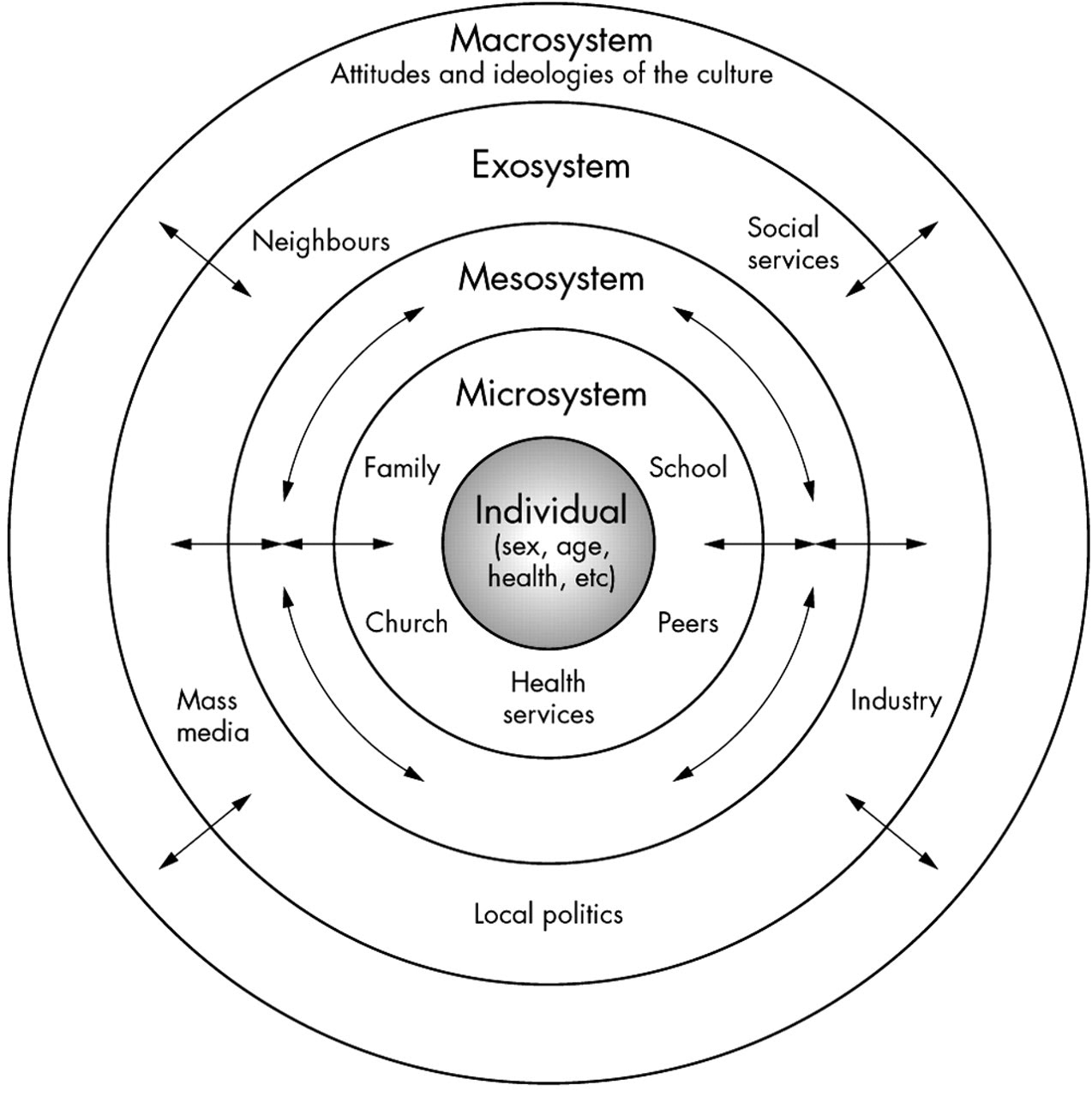 As you watch the video, identify Bart’s various systems using Bronfenbrenner’s Ecological Theory.Individual 																									Microsystem 																									Mesosystem																									Exosystem																									Macrosystem																									